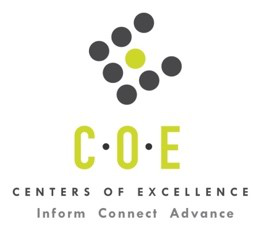 Labor Market Analysis for Program Recommendation Emergency Medical Services OccupationsChabot CollegePrepared by the San Francisco Bay Center of Excellence for Labor Market ResearchDecember 2022RecommendationBased on all available data, there appears to be an “undersupply” of Emergency Medical Services workers compared to the demand for this cluster of occupations in the Bay region and in the East Bay sub-region (Alameda, Contra Costa counties). There is a projected annual gap of about 416 students in the Bay region and 353 students in the East Bay Sub-Region.IntroductionThis report provides student outcomes data on employment and earnings for TOP 1250.00 Emergency Medical Services programs in the state and region. It is recommended that these data be reviewed to better understand how outcomes for students taking courses on this TOP code compare to potentially similar programs at colleges in the state and region, as well as to outcomes across all CTE programs at Chabot College and in the region.This report profiles Emergency Medical Services Occupations in the 12 county Bay region and in the East Bay sub-region for a proposed new certificate and Associate Degree program at Chabot College.Chabot College provided the following additional information for this report: “Chabot selected Emergency Department Technician as an occupation, but no SOC code exists yet for this emerging occupation. Many Emergency Departments in California hire "Emergency Department Technicians" (or emergency room technicians, or patient care technicians in the emergency room). There is no SOC or TOP/CIP codes for this specific job; however, our communities of interest, regional emergency departments, and employers frequently advertise for this position, requiring EMT plus phlebotomy (and ECG). We are developing a certificate program for students who wish to obtain employment as an Emergency Department technician.”Emergency Medical Technicians (29-2042): Assess injuries and illnesses and administer basic emergency medical care. May transport injured or sick persons to medical facilities.
  Entry-Level Educational Requirement: Postsecondary nondegree award
  Training Requirement: None
  Percentage of Community College Award Holders or Some Postsecondary Coursework: NA%Paramedics (29-2043): Administer basic or advanced emergency medical care and assess injuries and illnesses. May administer medication intravenously, use equipment such as EKGs, or administer advanced life support to sick or injured individuals.
  Entry-Level Educational Requirement: Postsecondary nondegree award
  Training Requirement: None
  Percentage of Community College Award Holders or Some Postsecondary Coursework: NA%Firefighters (33-2011): Control and extinguish fires or respond to emergency situations where life, property, or the environment is at risk. Duties may include fire prevention, emergency medical service, hazardous material response, search and rescue, and disaster assistance.
  Entry-Level Educational Requirement: Postsecondary nondegree award
  Training Requirement: Long-term on-the-job training
  Percentage of Community College Award Holders or Some Postsecondary Coursework: 60%Ambulance Drivers and Attendants, Except Emergency Medical Technicians (53-3011): Drive ambulance or assist ambulance driver in transporting sick, injured, or convalescent persons. Assist in lifting patients.
  Entry-Level Educational Requirement: High school diploma or equivalent
  Training Requirement: Moderate-term on-the-job training
  Percentage of Community College Award Holders or Some Postsecondary Coursework: 32%Occupational DemandTable 1. Employment Outlook for Emergency Medical Services Occupations in Bay RegionTable 2. Employment Outlook for Emergency Medical Services Occupations in East Bay Sub-regionJob Postings in Bay Region and East Bay Sub-RegionTable 3. Number of Job Postings by Occupation for latest 12 months (Dec. 2021 - Nov. 2022)Table 4a. Top Job Titles for Emergency Medical Services Occupations for latest 12 months (Dec. 2021 - Nov. 2022) - Bay RegionIndustry ConcentrationTable 5. Industries hiring Emergency Medical Services Workers in Bay RegionEducational SupplyThere are eight (8) community colleges in the Bay Region issuing 798 awards on average annually (last 3 years ending 2020-21) on TOP 1250.00 Emergency Medical Services. In the East Bay Sub-Region, there are three (3) community colleges that issued 12 awards on average annually (last 3 years) on this TOP code.There is one (1) other CTE educational institutions in the Bay Region issuing 12 awards on average annually (last 3 years ending 2019-20) on 51.0904 Emergency Medical Technology/Technician (EMT Paramedic). There are no other CTE educational institution in the East Bay Sub-Region issuing awards on average annually (last 3 years) on this TOP code.Table 7a. Community College Awards on TOP 1250.00 Emergency Medical Services in Bay RegionTable 7b. Other CTE Institutions Awards on 51.0904 Emergency Medical Technology/Technician (EMT Paramedic) in Bay RegionGap AnalysisBased on the data included in this report, there is a labor market gap in the Bay region with 1,226 annual openings for the Emergency Medical Services occupational cluster and 810 annual (3-year average) awards for an annual undersupply of 416 students. In the East Bay Sub-Region, there is also a gap with 366 annual openings and 13 annual (3-year average) awards for an annual undersupply of 353 students.Student OutcomesTable 8. Four Employment Outcomes Metrics for Students Who Took Courses on TOP 1250.00 Emergency Medical ServicesSkills, Certifications and EducationTable 9. Top Skills for Emergency Medical Services Occupations in Bay Region (Dec. 2021 - Nov. 2022)Table 10. Certifications for Emergency Medical Services Occupations in Bay Region (Dec. 2021 - Nov. 2022)Table 11. Education Requirements for Emergency Medical Services Occupations in Bay RegionMethodologyOccupations for this report were identified by use of job descriptions and skills listed in O*Net. Labor demand data is sourced from Lightcast occupation and job postings data. Educational supply and student outcomes data is retrieved from multiple sources, including CCCCO Data Mart and CTE Launchboard.SourcesO*Net Online
Lightcast
CTE LaunchBoard www.calpassplus.org
Launchboard
Statewide CTE Outcomes Survey
Employment Development Department Unemployment Insurance Dataset
Living Insight Center for Community Economic Development
Chancellor’s Office MIS systemContactsFor more information, please contact:Leila Jamoosian, Research Analyst, for Bay Area Community College Consortium (BACCC) and Centers of Excellence (COE), leila@baccc.netJohn Carrese, Director, San Francisco Bay Center of Excellence for Labor Market Research, jcarrese@ccsf.edu or (415) 267-6544Occupation2021 Jobs2026 Jobs5-yr Change5-yr % Change5-yr Total OpeningsAnnual Openings25% Hourly EarningMedian Hourly WageEmergency Medical Technicians4,9035,3444419%2,144429$17$20Paramedics2,2432,50926512%1,038208$21$25Firefighters6,8957,1212263%2,830566$36$44Ambulance Drivers and Attendants, Except Emergency Medical Technicians961465052%11323$15$17Total14,13815,1209827%6,1261,226Source: Lightcast 2022.4Source: Lightcast 2022.4Source: Lightcast 2022.4Source: Lightcast 2022.4Source: Lightcast 2022.4Source: Lightcast 2022.4Source: Lightcast 2022.4Source: Lightcast 2022.4Source: Lightcast 2022.4Bay Region includes: Alameda, Contra Costa, Marin, Monterey, Napa, San Benito, San Francisco, San Mateo, Santa Clara, Santa Cruz, Solano and Sonoma CountiesBay Region includes: Alameda, Contra Costa, Marin, Monterey, Napa, San Benito, San Francisco, San Mateo, Santa Clara, Santa Cruz, Solano and Sonoma CountiesBay Region includes: Alameda, Contra Costa, Marin, Monterey, Napa, San Benito, San Francisco, San Mateo, Santa Clara, Santa Cruz, Solano and Sonoma CountiesBay Region includes: Alameda, Contra Costa, Marin, Monterey, Napa, San Benito, San Francisco, San Mateo, Santa Clara, Santa Cruz, Solano and Sonoma CountiesBay Region includes: Alameda, Contra Costa, Marin, Monterey, Napa, San Benito, San Francisco, San Mateo, Santa Clara, Santa Cruz, Solano and Sonoma CountiesBay Region includes: Alameda, Contra Costa, Marin, Monterey, Napa, San Benito, San Francisco, San Mateo, Santa Clara, Santa Cruz, Solano and Sonoma CountiesBay Region includes: Alameda, Contra Costa, Marin, Monterey, Napa, San Benito, San Francisco, San Mateo, Santa Clara, Santa Cruz, Solano and Sonoma CountiesBay Region includes: Alameda, Contra Costa, Marin, Monterey, Napa, San Benito, San Francisco, San Mateo, Santa Clara, Santa Cruz, Solano and Sonoma CountiesBay Region includes: Alameda, Contra Costa, Marin, Monterey, Napa, San Benito, San Francisco, San Mateo, Santa Clara, Santa Cruz, Solano and Sonoma CountiesOccupation2021 Jobs2026 Jobs5-yr Change5-yr % Change5-yr Total OpeningsAnnual Openings25% Hourly EarningMedian Hourly WageEmergency Medical    Technicians1,9712,1361658%831166$16$19Paramedics4435005713%20942$25$28Firefighters1,9611,981211%753151$39$44Ambulance Drivers and Attendants, Except Emergency Medical Technicians36461129%337$15$16Total4,4104,6642536%1,826366Source: Lightcast 2022.4Source: Lightcast 2022.4Source: Lightcast 2022.4Source: Lightcast 2022.4Source: Lightcast 2022.4Source: Lightcast 2022.4Source: Lightcast 2022.4Source: Lightcast 2022.4Source: Lightcast 2022.4East Bay Sub-Region includes: Alameda, Contra Costa CountiesEast Bay Sub-Region includes: Alameda, Contra Costa CountiesEast Bay Sub-Region includes: Alameda, Contra Costa CountiesEast Bay Sub-Region includes: Alameda, Contra Costa CountiesEast Bay Sub-Region includes: Alameda, Contra Costa CountiesEast Bay Sub-Region includes: Alameda, Contra Costa CountiesEast Bay Sub-Region includes: Alameda, Contra Costa CountiesEast Bay Sub-Region includes: Alameda, Contra Costa CountiesEast Bay Sub-Region includes: Alameda, Contra Costa CountiesOccupationBay RegionEast BayEmergency Medical Technicians782278Paramedics21041Firefighters14235Ambulance Drivers and Attendants, Except Emergency                        Medical Technicians42Source: LightcastSource: LightcastSource: LightcastTitleBayTitleBayEmergency Medical Technicians384Emergency Medical Responders15Emergency Medical Technicians - Basic180Emergency Medical Technician Instructors15Paramedics87Firefighters/First Responders15Firefighters56Hospital Corpsmen13Paramedic Instructors39Firefighter Engineers11Firefighters/Paramedics38Reserve Firefighters9Emergency Medical Technician/Paramedics18Vaccine Specialists9Flight Paramedics18Source: LightcastTable 4b. Top Job Titles for Emergency Medical Services Occupations for latest 12 months (Dec. 2021 - Nov. 2022) - East Bay Sub-RegionSource: LightcastTable 4b. Top Job Titles for Emergency Medical Services Occupations for latest 12 months (Dec. 2021 - Nov. 2022) - East Bay Sub-RegionSource: LightcastTable 4b. Top Job Titles for Emergency Medical Services Occupations for latest 12 months (Dec. 2021 - Nov. 2022) - East Bay Sub-RegionSource: LightcastTable 4b. Top Job Titles for Emergency Medical Services Occupations for latest 12 months (Dec. 2021 - Nov. 2022) - East Bay Sub-RegionTitleEast BayTitleEast BayEmergency Medical Technicians129EMTs/ Paramedics6Emergency Medical Technicians - Basic87Reserve Firefighters5Firefighters14Ambulance Driver/EMTs 4Paramedics14Ambulance Drivers2Paramedic Instructors13Damage Controlmen2Firefighters/Paramedics10Deployment Managers2Hospital Corpsmen10Source: LightcastSource: LightcastSource: LightcastSource: LightcastIndustry - 6 Digit NAICS (No. American Industry Classification) CodesJobs in Industry (2021)Jobs in Industry (2026)% Change (2021-26)% Occupation Group in Industry (2021)Local Government, Excluding Education and Hospitals8,14124848%5%Ambulance Services3,45250920%72%Scheduled Passenger Air Transportation2,070-63012%17%Federal Government, Military913195%3%General Medical and Surgical Hospitals57673%1%Hospitals (Local Government)339322%1%HMO Medical Centers240361%1%All Other Support Services225391%6%Federal Government, Civilian, Excluding Postal Service134-11%0%State Government, Excluding Education and Hospitals10361%0%Source: Lightcast 2022.4Table 6. Top Employers Posting Emergency Medical Services Occupations in Bay Region and East Bay Sub-Region (Dec. 2021 - Nov. 2022)Source: Lightcast 2022.4Table 6. Top Employers Posting Emergency Medical Services Occupations in Bay Region and East Bay Sub-Region (Dec. 2021 - Nov. 2022)Source: Lightcast 2022.4Table 6. Top Employers Posting Emergency Medical Services Occupations in Bay Region and East Bay Sub-Region (Dec. 2021 - Nov. 2022)Source: Lightcast 2022.4Table 6. Top Employers Posting Emergency Medical Services Occupations in Bay Region and East Bay Sub-Region (Dec. 2021 - Nov. 2022)Source: Lightcast 2022.4Table 6. Top Employers Posting Emergency Medical Services Occupations in Bay Region and East Bay Sub-Region (Dec. 2021 - Nov. 2022)EmployerBayEmployerEast BayGlobal Medical Response172Covid Clinic46Covid Clinic95Global Medical Response31Norcal Ambulance52Norcal Ambulance19AMR51AMR15Falcon Critical Care Transport22Falck Northern California13Joffe Emergency Services18Falcon Critical Care Transport13Protransport-118Protransport-112Visit Healthcare18Eagle Ambulance11United Ambulance Service17BrightStar Care10Westmed Ambulance Service16Westmed Ambulance Service10Source: LightcastSource: LightcastSource: LightcastSource: LightcastCollegeSubregionHigh unit CertificateLow unit CertificateLow unit CertificateTotalContra CostaEast Bay0111Las PositasEast Bay0999MerrittEast Bay0222MontereySC-Monterey8212129San FranciscoMid-Peninsula0353535Santa RosaNorth Bay0636636636SkylineMid-Peninsula0555555SolanoNorth Bay0313131Total8790790798Source: Data MartSource: Data MartSource: Data MartSource: Data MartNote: The annual average for awards is 2017-18 to 2019-20.Note: The annual average for awards is 2017-18 to 2019-20.Note: The annual average for awards is 2017-18 to 2019-20.Note: The annual average for awards is 2017-18 to 2019-20.CollegeSubregionAssociate DegreeBachelor's degreeTotalPacific Union CollegeNorth Bay6612Total6612Source: Data MartSource: Data MartSource: Data MartSource: Data MartNote: The annual average for awards is 2017-18 to 2019-20.Note: The annual average for awards is 2017-18 to 2019-20.Note: The annual average for awards is 2017-18 to 2019-20.Note: The annual average for awards is 2017-18 to 2019-20.Metric OutcomesBay All CTE ProgramsChabot   All CTE ProgramsState 1250.00Bay 1250.00East Bay 1250.00Chabot  1250.00Students with a Job Closely Related    to Their Field of Study74%75%68%71%77%100%Median Annual Earnings for SWP Exiting Students$47,419$42,932$31,238$39,260$36,766$39,638Median Change in Earnings for SWP Exiting Students23%32%28%25%22%21%Exiting Students Who Attained the Living Wage52%55%46%45%44%52%Source: Launchboard Strong Workforce Program Median of 2017 to 2020.Source: Launchboard Strong Workforce Program Median of 2017 to 2020.Source: Launchboard Strong Workforce Program Median of 2017 to 2020.Source: Launchboard Strong Workforce Program Median of 2017 to 2020.Source: Launchboard Strong Workforce Program Median of 2017 to 2020.Source: Launchboard Strong Workforce Program Median of 2017 to 2020.Source: Launchboard Strong Workforce Program Median of 2017 to 2020.SkillPostingSkillSkillPostingEmergency Medical Services787Medical AssistanceMedical Assistance116Cardiopulmonary Resuscitation (CPR)511Health AssessmentHealth Assessment113Ambulances466Standard Operating ProcedureStandard Operating Procedure111Billing204TriageTriage107Critical Care188Medical GuidelineMedical Guideline106Prescription Labeling181DefibrillationDefibrillation105Emergency Response160Intravenous HydrationIntravenous Hydration101Firefighting152Number SystemsNumber Systems101Electrocardiography123Medical EquipmentMedical Equipment100Medical Direction119DispatchingDispatching99Source: LightcastSource: LightcastSource: LightcastCertificationPostingCertificationPostingBasic Life Support (BLS) Certification507Firefighter II Certification19Advanced Cardiovascular Life          Support (ACLS) Certification161CDL Class C License17Pediatric Advanced Life Support161Emergency Medical Responder16National Registry Emergency            Medical Technician160Adult Trauma Life Support15Advanced Life Support140Certified Nursing Assistant13Certified Cardiographic Technician105Hazardous Materials Certification - Operations Level9Basic Trauma Life Support (BTLS)82Hazardous Materials Certification - Technician Level8Basic Cardiac Life Support78Registered Vascular Technologist8Firefighter I Certification59Advanced Emergency Medical        Technician (AEMT)7Certified First Responder55Licensed Vocational Nurses7Source: LightcastSource: LightcastSource: LightcastSource: LightcastEducation LevelJob Postings% of TotalHigh school or GED60278%Associate degree9412%Bachelor's degree & higher7210%Source: LightcastSource: LightcastSource: LightcastNote: 43% of records have been excluded because they do not include a degree level. As a result, the chart above may not be representative of the full sample.Note: 43% of records have been excluded because they do not include a degree level. As a result, the chart above may not be representative of the full sample.Note: 43% of records have been excluded because they do not include a degree level. As a result, the chart above may not be representative of the full sample.